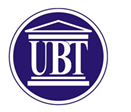 BSc Media and CommunicationSyllabusSubjectTELEVISION DIRECTINGTELEVISION DIRECTINGTELEVISION DIRECTINGTELEVISION DIRECTINGSubjectType SemesterECTSCodeSubjectOBLIGATORY (O)4390TVD253Lecturer:MSc. Orhan KerkeziMSc. Orhan KerkeziMSc. Orhan KerkeziMSc. Orhan KerkeziAssistant :Tutor:Goals and ObjectivesThe Subject Television directing -will introduce students with the main components of television as a medium.Starting from the very beginning of television, respectively from the first broadcast of TV signal, until nowadays television.Students will learn about the (dis) informative, creative, cultural, entertaining, emancipation and amusement role of television.Students will  get acquainted with :-Principles of television work, its divisions: check teams and various teams. - Respective roles and responsibilities of each of TV employees.
- Chain of command and for the preparatory stages of the programs inside and outside the studio.- For live broadcast and already directed ones, within and outside the studio.- For broadcast and live broadcasts of shows and TV programs.- For television studios, master control, and of what makes a film director successful in television…etcStudents, beside the theoretical aspect of learning during the lectures and conversations, they during the exercises will be provided with practical opportunity to learn about directing, during the class and during the final assignment for the exam….etc.The Subject Television directing -will introduce students with the main components of television as a medium.Starting from the very beginning of television, respectively from the first broadcast of TV signal, until nowadays television.Students will learn about the (dis) informative, creative, cultural, entertaining, emancipation and amusement role of television.Students will  get acquainted with :-Principles of television work, its divisions: check teams and various teams. - Respective roles and responsibilities of each of TV employees.
- Chain of command and for the preparatory stages of the programs inside and outside the studio.- For live broadcast and already directed ones, within and outside the studio.- For broadcast and live broadcasts of shows and TV programs.- For television studios, master control, and of what makes a film director successful in television…etcStudents, beside the theoretical aspect of learning during the lectures and conversations, they during the exercises will be provided with practical opportunity to learn about directing, during the class and during the final assignment for the exam….etc.The Subject Television directing -will introduce students with the main components of television as a medium.Starting from the very beginning of television, respectively from the first broadcast of TV signal, until nowadays television.Students will learn about the (dis) informative, creative, cultural, entertaining, emancipation and amusement role of television.Students will  get acquainted with :-Principles of television work, its divisions: check teams and various teams. - Respective roles and responsibilities of each of TV employees.
- Chain of command and for the preparatory stages of the programs inside and outside the studio.- For live broadcast and already directed ones, within and outside the studio.- For broadcast and live broadcasts of shows and TV programs.- For television studios, master control, and of what makes a film director successful in television…etcStudents, beside the theoretical aspect of learning during the lectures and conversations, they during the exercises will be provided with practical opportunity to learn about directing, during the class and during the final assignment for the exam….etc.The Subject Television directing -will introduce students with the main components of television as a medium.Starting from the very beginning of television, respectively from the first broadcast of TV signal, until nowadays television.Students will learn about the (dis) informative, creative, cultural, entertaining, emancipation and amusement role of television.Students will  get acquainted with :-Principles of television work, its divisions: check teams and various teams. - Respective roles and responsibilities of each of TV employees.
- Chain of command and for the preparatory stages of the programs inside and outside the studio.- For live broadcast and already directed ones, within and outside the studio.- For broadcast and live broadcasts of shows and TV programs.- For television studios, master control, and of what makes a film director successful in television…etcStudents, beside the theoretical aspect of learning during the lectures and conversations, they during the exercises will be provided with practical opportunity to learn about directing, during the class and during the final assignment for the exam….etc.Expected results:
From this subject students will learn :Directingwill learn and understand the history of TV as a medium.Will learn and be able to understand the main components of television.Will be able to learn and think visually and technically about how to get to the final product of a set program on TV, etc.
From this subject students will learn :Directingwill learn and understand the history of TV as a medium.Will learn and be able to understand the main components of television.Will be able to learn and think visually and technically about how to get to the final product of a set program on TV, etc.
From this subject students will learn :Directingwill learn and understand the history of TV as a medium.Will learn and be able to understand the main components of television.Will be able to learn and think visually and technically about how to get to the final product of a set program on TV, etc.
From this subject students will learn :Directingwill learn and understand the history of TV as a medium.Will learn and be able to understand the main components of television.Will be able to learn and think visually and technically about how to get to the final product of a set program on TV, etc.ContentWeekly planWeekly planWeekly planWeekContentIntroduction of the subject; resources and literature; overview of the subject.Introduction of the subject; resources and literature; overview of the subject.Introduction of the subject; resources and literature; overview of the subject.1ContentTelevision-history of TV, first broadcasts, technology (dis) information of TV.Television-history of TV, first broadcasts, technology (dis) information of TV.Television-history of TV, first broadcasts, technology (dis) information of TV.2ContentHow to Understand Television and its Functionality? The language of television and the basic principles of the TV directing.How to Understand Television and its Functionality? The language of television and the basic principles of the TV directing.How to Understand Television and its Functionality? The language of television and the basic principles of the TV directing.3ContentThe influential power of the TV. Creative, educational, cultural and entertainment aspect. Television Stereotypes.The influential power of the TV. Creative, educational, cultural and entertainment aspect. Television Stereotypes.The influential power of the TV. Creative, educational, cultural and entertainment aspect. Television Stereotypes.4ContentTV Products - News Programs, Documentary Programs, Entertainment, Sports etc .Film Director, Assistant Director, Master of Lights, Tones ...TV Products - News Programs, Documentary Programs, Entertainment, Sports etc .Film Director, Assistant Director, Master of Lights, Tones ...TV Products - News Programs, Documentary Programs, Entertainment, Sports etc .Film Director, Assistant Director, Master of Lights, Tones ...5ContentPositions and responsibilities of the team-Studio and Control room.Positions and responsibilities of the team-Studio and Control room.Positions and responsibilities of the team-Studio and Control room.6ContentAudio controls, lighting and technical controls.Audio controls, lighting and technical controls.Audio controls, lighting and technical controls.7ContentStudio cameras and lower leadings. Types of camera placement.Studio cameras and lower leadings. Types of camera placement.Studio cameras and lower leadings. Types of camera placement.8ContentRealization of program shooting. Realization of theatrical performances and live television broadcasts.
Realization of program shooting. Realization of theatrical performances and live television broadcasts.
Realization of program shooting. Realization of theatrical performances and live television broadcasts.
9ContentThe history of Cinematography and Television in Kosova.The history of Cinematography and Television in Kosova.The history of Cinematography and Television in Kosova.10ContentIntermediate test. Intermediate test. Intermediate test. 11ContentWhat makes the director successful?!What makes the director successful?!What makes the director successful?!12ContentPossible Errors and How to Avoid ...Possible Errors and How to Avoid ...Possible Errors and How to Avoid ...13ContentKey studies.Key studies.Key studies.14ContentFinal exam.Final exam.Final exam.15Teaching MethodsActivityActivityActivityAmount (%)Teaching MethodsLectures:Lectures:Lectures:30Teaching Methods    Projects of stories, reportage and documentaries with interesting findings:    Projects of stories, reportage and documentaries with interesting findings:    Projects of stories, reportage and documentaries with interesting findings:15Teaching MethodsExercisesExercisesExercises15Teaching MethodsIndependent learningIndependent learningIndependent learning30Teaching MethodsTeaching MethodsTotalTotalTotal100Teaching MethodsTeaching MethodsEvaluation methodsEvaluation activityNumber WeekAmount(%)Evaluation methods1. Participation in lectures and interactivity      30%Evaluation methods2. Participation in exercises and performing the final assignment     70%Evaluation methodsEvaluation methodsEvaluation methodsEvaluation methodsEvaluation methodsResources and tools  of concretizationMeansMeansMeansNumberResources and tools  of concretizationClassroom2. ProjectorClassroom2. ProjectorClassroom2. Projector1Resources and tools  of concretization3.Moodle3.Moodle3.MoodleResources and tools  of concretizationResources and tools  of concretizationResources and tools  of concretizationResources and tools  of concretizationAmount and  activityActivity typeActivity typeHours per weekTotalAmount and  activity1. Lectures1. Lectures230Amount and  activity2. Exercises 2. Exercises 115Amount and  activity3. Independent learning3. Independent learning115Amount and  activity4. Assignments4. Assignments115Amount and  activityAmount and  activityTotalTotal75Literature/referencesHerman, Luis, “Skenari për Film dhe Televizion” Prishtinë Andrew Utterback-Studio Based-Television Production and DirectingPatricia, Aufderheide, Documentary Film: A Very Short Introduction, PDFMehmetaj, Gani, “Magjia e ekranit” Kritik filmi, kosovafilm, Prishtinë 2005Babac, Marko, “GJUHA E MONTAZHIT TË FOTOGRAFIVE LËVIZËSE”, Clio Beograd 2000Macluhan, Marshall. “Instrumentet e komunikimit” Media si një zgjatim i njeriut. Botoi Instituti i Dialogut & Komunikimit. Tiranë , 2004 Herman, Luis, “Skenari për Film dhe Televizion” Prishtinë Andrew Utterback-Studio Based-Television Production and DirectingPatricia, Aufderheide, Documentary Film: A Very Short Introduction, PDFMehmetaj, Gani, “Magjia e ekranit” Kritik filmi, kosovafilm, Prishtinë 2005Babac, Marko, “GJUHA E MONTAZHIT TË FOTOGRAFIVE LËVIZËSE”, Clio Beograd 2000Macluhan, Marshall. “Instrumentet e komunikimit” Media si një zgjatim i njeriut. Botoi Instituti i Dialogut & Komunikimit. Tiranë , 2004 Herman, Luis, “Skenari për Film dhe Televizion” Prishtinë Andrew Utterback-Studio Based-Television Production and DirectingPatricia, Aufderheide, Documentary Film: A Very Short Introduction, PDFMehmetaj, Gani, “Magjia e ekranit” Kritik filmi, kosovafilm, Prishtinë 2005Babac, Marko, “GJUHA E MONTAZHIT TË FOTOGRAFIVE LËVIZËSE”, Clio Beograd 2000Macluhan, Marshall. “Instrumentet e komunikimit” Media si një zgjatim i njeriut. Botoi Instituti i Dialogut & Komunikimit. Tiranë , 2004 Herman, Luis, “Skenari për Film dhe Televizion” Prishtinë Andrew Utterback-Studio Based-Television Production and DirectingPatricia, Aufderheide, Documentary Film: A Very Short Introduction, PDFMehmetaj, Gani, “Magjia e ekranit” Kritik filmi, kosovafilm, Prishtinë 2005Babac, Marko, “GJUHA E MONTAZHIT TË FOTOGRAFIVE LËVIZËSE”, Clio Beograd 2000Macluhan, Marshall. “Instrumentet e komunikimit” Media si një zgjatim i njeriut. Botoi Instituti i Dialogut & Komunikimit. Tiranë , 2004 Contactorhan.kerkezi@ubt-uni.netorhan.kerkezi@ubt-uni.netorhan.kerkezi@ubt-uni.netorhan.kerkezi@ubt-uni.net